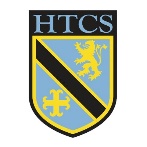 TopicCriteriaRAGUnderstanding industry and media theoriesShow a clear understanding of media theories relating to the advertising (Propps, Male Gaze)Understanding industry and media theoriesShow a clear understanding of advertising and marketing methodsUnderstanding industry and media theoriesMake accurate use of subject terminologyUnderstanding and analysing set productsDemonstrate a competent and clear understanding of the set products: Quality Street Advert and the This Girl Can AdvertUnderstanding and analysing set productsShow accurate understanding of why adverts appeal to target audiences.Wider exploration of the industryDemonstrate skills of analysisWider exploration of the industryConvey an accurate understanding of representation in set productsWider exploration of the industryDemonstrate an ability to respond appropriately to all question types. Wider exploration of the industryExplore ideas, perspectives and contextual factorsLessonLearning FocusAssessmentKey Words1Introduction to the media. What is the media? Peer and self assessmale gazetarget audiencedemographicrepresentationkey signifierindustrymarketingpublicitymedia platformspromotional Campaigns2What are the different media platforms? What is target audience? How does print media appeal to target audiences? Green Pen improvementsmale gazetarget audiencedemographicrepresentationkey signifierindustrymarketingpublicitymedia platformspromotional Campaigns3&4What is Male Gaze theory? How does it apply to the women in the adverts? Peer assessmentmale gazetarget audiencedemographicrepresentationkey signifierindustrymarketingpublicitymedia platformspromotional Campaigns5&6Background to set product - Quality Street. How are women represented in 1950s adverts?Green Penmale gazetarget audiencedemographicrepresentationkey signifierindustrymarketingpublicitymedia platformspromotional Campaigns7&8Preparation and extended writing – the representation of women in the selected advertsExtended Writingmale gazetarget audiencedemographicrepresentationkey signifierindustrymarketingpublicitymedia platformspromotional Campaigns9&10Background and contexts to Quality Street and the set product. Analysing the advert. Self-assessmentmale gazetarget audiencedemographicrepresentationkey signifierindustrymarketingpublicitymedia platformspromotional Campaigns11Short answer questions on the Quality street advert. Green Penmale gazetarget audiencedemographicrepresentationkey signifierindustrymarketingpublicitymedia platformspromotional Campaigns12&13Background and context to This Girl Can. Independent analysis of the series of adverts. Self-assessmentmale gazetarget audiencedemographicrepresentationkey signifierindustrymarketingpublicitymedia platformspromotional Campaigns14&15Target audience – This Girl Can – annotations and improvements. Green Penmale gazetarget audiencedemographicrepresentationkey signifierindustrymarketingpublicitymedia platformspromotional Campaigns16Assessment: Print Advertising – longer questionAssessmentmale gazetarget audiencedemographicrepresentationkey signifierindustrymarketingpublicitymedia platformspromotional Campaigns17Assessment: Print Advertising – short questions.Assessmentmale gazetarget audiencedemographicrepresentationkey signifierindustrymarketingpublicitymedia platformspromotional Campaigns18Assessment feedbackGreen Penmale gazetarget audiencedemographicrepresentationkey signifierindustrymarketingpublicitymedia platformspromotional Campaigns